FICHA 321. Observa o calendário.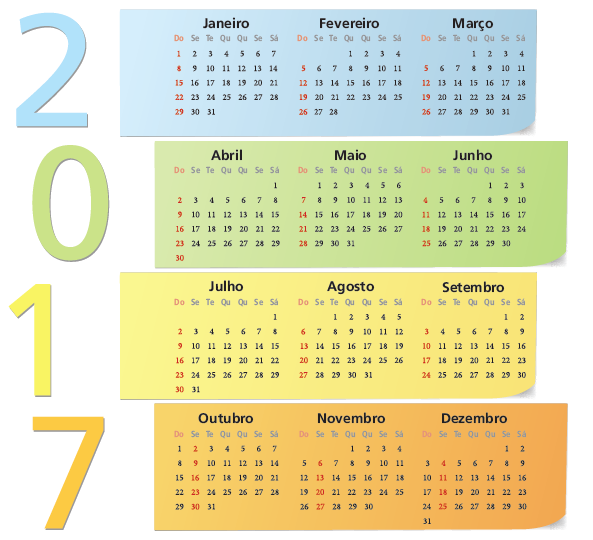 1.1. Copia os nomes dos meses que têm:– 30 dias: __________________________________________________________________________________________________– 31 dias: __________________________________________________________________________________________________– 28 ou 29 dias: _____________________________________________________________________________________________2. Completa o balão e desenha o teu retrato.